Rysunek nr 2Kontener biurowy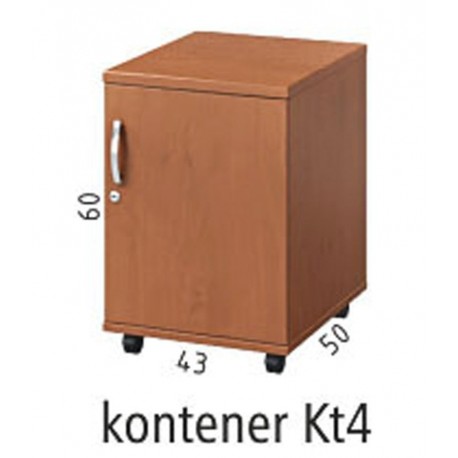 